ПОЛОЖЕНИЕпорядке и  основаниях перевода, отчисления и восстановления обучающихсяМБОУ «Ривзаводская СОШ»1. Общие положения1.1. Порядок и основания перевода, отчисления и восстановления обучающихся муниципального бюджетного общеобразовательного учреждения «Ривзаводская средняя общеобразовательная школа» (далее – Порядок), устанавливает общие требования:	- к процедуре и условиям осуществления перевода обучающегося из муниципального бюджетного общеобразовательного учреждения «Ривзаводская средняя общеобразовательная школа» (далее – Учреждение), в другую организацию, осуществляющую образовательную деятельность по образовательным программам соответствующего уровня и направленности (далее - принимающая организация);         - к процедуре отчисления обучающихся из Учреждения;	- к процедуре восстановления обучающихся в Учреждении.1.2.Настоящий Порядок разработан в соответствии с Федеральным Законом от 29.12.2012 № 273-ФЗ «Об образовании в Российской Федерации», приказом Министерства образования и науки Российской Федерации от 12.03.2014 № 177 «Об утверждении Порядка и условий осуществления перевода обучающихся из одной организации, осуществляющей образовательную деятельность по образовательным программам начального общего, основного общего и среднего общего образования, в	другие организации, осуществляющие образовательную деятельность по образовательным программам соответствующих уровня и направленности», приказом Министерства образования и науки Российской Федерации от 15 марта 2013 г. № 185 «Об утверждении порядка применения к обучающимся и снятия с обучающихся мер дисциплинарного взыскания», Уставом Школы.1.3.Порядок принят с учѐтом мнения Совета родителей (законных представителей) несовершеннолетних обучающихся.2.	Порядок перевода совершеннолетних обучающихся по его инициативе или несовершеннолетнего обучающегося по инициативе его родителей (законных представителей) из Учреждения в принимающую организацию (далее - перевод).2.1.Перевод обучающихся не зависит от периода (времени) учебного года.2.2.Перевод обучающихся осуществляется на основании заявления об отчислении в связи с переходом в другую организацию .2.3.Заявление подаѐтся директору школы.2.4.В заявлении об отчислении указываются: фамилия, имя, отчество (при наличии) обучающегося;  дата рождения;  класс обучения;          В случае переезда в другую местность указывается только населенный пункт, субъект Российской Федерации.2.5.На основании заявления совершеннолетнего обучающегося или родителей (законных представителей) несовершеннолетнего обучающегося об отчислении Учреждение издает приказ об отчислении обучающегося с указанием даты его отчисления и выдаѐт следующие документы:  личное дело обучающегося; документы, содержащие информацию об успеваемости обучающегося в текущем учебном году (выписка из классного журнала с текущими отметками и результатами промежуточной аттестации), заверенные печатью Учреждения и подписью ее руководителя (уполномоченного им лица).2.6.Права и обязанности обучающегося, предусмотренные локальными нормативными актами Учреждения, прекращаются с даты его отчисления из Учреждения.3.   Перевод обучающихся3.1.В случае прекращения деятельности Учреждения, аннулирования лицензии на осуществление образовательной деятельности (далее - лицензия), лишения ее государственной аккредитации по соответствующей образовательной программе или истечения срока действия государственной аккредитации по соответствующей образовательной программе; в случае приостановления действия лицензии, приостановления действия государственной аккредитации полностью или в отношении отдельных уровней образования , Управление  образования администрации Максатихинского района обеспечивает перевод совершеннолетних обучающихся, а также несовершеннолетних обучающихся с согласия их родителей (законных представителей) в соответствии с установленным законодательством с учетом закрепленной территории.3.2.Учреждение передает в принимающую организацию списочный состав обучающихся, копии учебных планов, личные дела обучающихся.3.3. Перевод обучающихся в следующий класс производится в случае успешного освоения программы текущего учебного года в полном объёме.3.4. Обучающиеся на уровнях начального общего, основного общего и среднего общего образования, имеющие по итогам учебного года академическую задолженность по одному предмету, переводятся в следующий класс условно. Обучающиеся обязаны ликвидировать академическую задолженность в течение следующего учебного года, школа обязана создать условия обучающимся для ликвидации этой задолженности и обеспечить контроль своевременности её ликвидации. За ликвидацию академической задолженности несут ответственность родители (законные представители) обучающегося.3.5. Обучающиеся на уровнях начального общего и основного общего образования, не освоившие образовательной программы учебного года и имеющие академическую задолженность по двум и более предметам или условно переведённые в следующий класс и не ликвидировавшие академической задолженности по одному предмету, по усмотрению родителей (законных представителей) оставляются на повторное обучение.3.6. Обучающиеся на уровне среднего (полного) общего образования, не освоившие образовательной программы учебного года по очной форме обучения и имеющие академическую задолженность по двум и более предметам или условно переведённые в следующий класс и не ликвидировавшие академической задолженности по одному предмету, продолжают получать образование в иных формах, либо по адаптированной образовательной программе, либо по индивидуальному учебному плану. 3.7. Обучающиеся, не освоившие образовательную программу предыдущего уровня, не допускаются к обучению на следующий уровень обучения.3.8. Обучающиеся имеют право на перевод в другое образовательное учреждение, реализующее общеобразовательную программу соответствующего уровня, при наличии свободных мест в этом учреждении.         Обучающиеся могут быть переведены в другие общеобразовательные учреждения в следующих случаях: в связи с переменой места жительства;  в связи с переходом в общеобразовательное учреждение, реализующее другие виды образовательных программ; по рекомендации медико-психолого-педагогических комиссий в связи с состоянием здоровья обучающегося; по решению суда в связи с девиантным (общественно опасным) поведением обучающегося.4.	Порядок и основания отчисления обучающихся из Учреждения4.1.Отчисление обучающихся из Учреждения осуществляется:1)  в  связи  с  получением  основного  общего  образования,  среднего  общего образования (завершением общего образования)2)	досрочно по инициативе Учреждения, в случае применения к учащемуся, достигшему возраста пятнадцати лет, отчисления как меры дисциплинарного взыскания.4.2.Отчисление обучающихся из Учреждения в связи с завершением общего образования осуществляется по приказу директора.4.3.Не позднее десяти дней после даты издания приказа об отчислении выпускникам выдаются аттестаты и приложения к ним.4.4.Права и обязанности обучающегося, предусмотренные локальными нормативными актами Учреждения, прекращаются с даты получения аттестата и приложения к нему.4.5.Отчисление несовершеннолетнего обучающегося, достигшего возраста пятнадцати лет и не получившего основного общего образования, как мера дисциплинарного взыскания принимается с учѐтом мнения его родителей (законных представителей) и с согласия комиссии по делам несовершеннолетних и осуществляется после издания приказа о применении меры дисциплинарного взыскания: отчисление из учреждения.4.6.Решение об отчислении обучающихся - детей-сирот, детей, оставшихся без попечения родителей, принимается с согласия комиссии по делам несовершеннолетних и защите их прав и органа опеки и попечительства.4.7. Применение к учащемуся меры дисциплинарного взыскания оформляется приказом директора учреждения, который доводится до обучающегося, родителей (законных представителей) несовершеннолетнего обучающегося под роспись в течение трѐх учебных дней со дня его издания, не считая времени отсутствия обучающегося в Учреждении. Отказ обучающегося, родителей (законных представителей) несовершеннолетнего обучающегося ознакомиться с указанным приказом (распоряжением) под роспись оформляется соответствующим актом.4.8.Учреждение в трѐхдневный срок после издания приказа об отчислении обучающегося выдает лицу, отчисленному из Учреждения, справку о периоде обучения.4.9.Об	отчислении	несовершеннолетнего	обучающегося	в	качестве	меры дисциплинарного взыскания учреждение незамедлительно информирует Управление образования администрации Максатихинского района.4.10.Права и обязанности обучающегося, предусмотренные локальными нормативными актами Учреждения, прекращаются с даты ознакомления обучающегося, родителей (законных представителей) несовершеннолетнего с приказом об отчислении.5.	Порядок восстановления обучающихся в Учреждении5.1. Восстановление обучающегося в Учреждении, если он досрочно прекратил образовательные отношения по своей инициативе и (или) инициативе родителей (законных представителей) несовершеннолетних обучающихся, осуществляется на основании личного заявления физического лица и (или) родителей (законных представителей) несовершеннолетнего лица .5.2. Право на восстановление в Учреждении имеют лица, не достигшие возраста 18 лет, а также обучающиеся по образовательным программам начального общего, основного общего и среднего общего образования в форме семейного образования.5.3. Восстановление лиц в число обучающихся Учреждения осуществляется только при наличии свободных мест.5.4. Восстановление обучающегося производится на основании личного заявления обучающегося и (или) родителей (законных представителей) несовершеннолетнего обучающегося.5.5. Решение о восстановлении обучающегося утверждается приказом руководителя Учреждения.Рассмотрено и принято  педагогическим советом 	Протокол № 3 от  28.01.2021г.                «Утверждаю»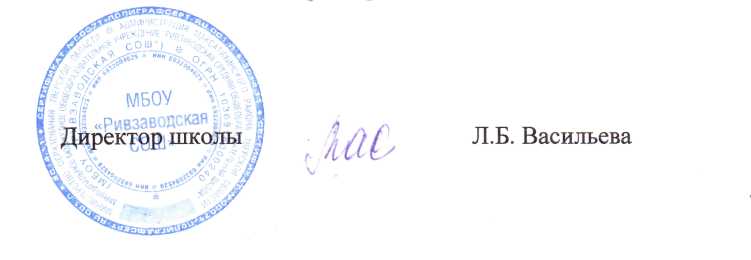 